Комиссия для агентств на новогодние туры 2018-2019 г.Наш адрес: г. ПермьКомсомольский пр., 62 офис 3ТЕЛ.: (342) 201-85-85сайт: shkolatur.ru2474848@mail.ru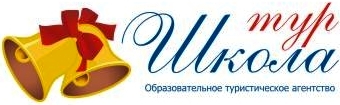 ООО Образовательное  туристическое агентство«ТО Школа-Тур»Реестровый номер туроператора - РТО 021073№ппНаименование тураМестоположениеКомиссия за 1 чел. руб.1Новогодний экспресс г.Великий Устюг10%2Кремлевская ёлкаг. Москва10%3Новый ХАСКИ годПермский край, Пермский р-н, д. Фомичи100 руб.4Шоу ВолшебниковПермский край, Пермский р-н, д. Фомичи100 руб.5В гости к Уральскому Дедушке МорозуПермский край, Пермский р-н, д. Фомичи100 руб.